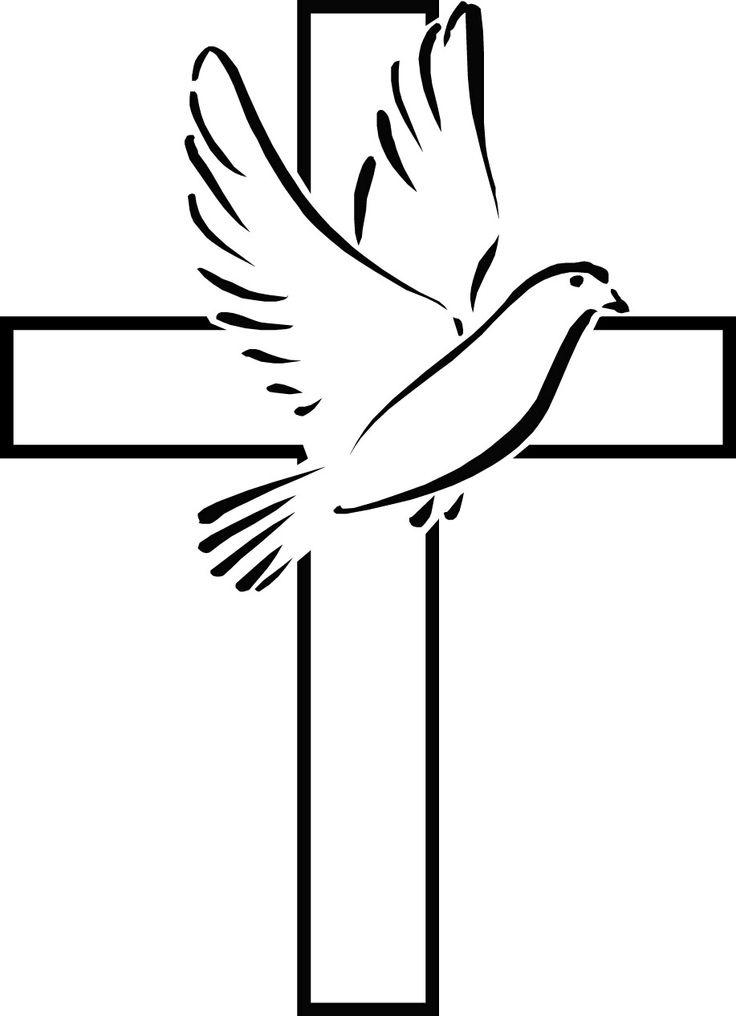 Newsletter for October 201701609 773346Deanery Pilgrimage!Well what a wonderful occasion the pilgrimage was! Getting together with everyone from the Deanery is always a joy, as we not only had the privilege of worshiping together but we also had the time to meet new people and share food and fellowship with them. The whole point of pilgrimage is for us to go on a journey together and that is exactly what we did. I was delighted that over 20 people came along for the start at Ainderby and my thanks to Dorothy Carr for providing everyone with tea and coffee. Our act of worship we rescheduled as we awaited our Bacon Butties kindly donated by the Wellington Heifer at Ainderby, which were delicious and greatly enjoyed by everyone present, so many thanks to Rob and his team for their support. Then off we went to Bedale a little late but at least most of our pilgrims arrived in time for the service and had the opportunity of learning a little of the history of St. Gregory’s. Then it was only a short hop to Newton le Willows where a splendid lunch had been provided. Following our refreshments, we had a Songs of Praise special with favourite hymns being chosen and their special relevance shared with all present.It was great to have over 50 people sharing in that time together serving to remind us that we are all part of the larger family of the Church.   Every pilgrimage is different and no doubt something fresh will emerge for next year, so many thanks to everyone who supported it and for those of you who missed it on this occasion, do look out for next year’s and let us rejoice in the Lord together as one Deanery Family supporting each other as we seek to give praise and thanksgiving to God in and through our joint service to the Lord.With my every blessing									CliveBaptisms:										Gracie May Amanda Beard  -  6th August at St John the Baptist Church, Kirby Wiske		Maisie Isabella Dodd  -  24th September at St John the Baptist Church, Kirby Wiske		Weddings:Edward Dickinson Sykes and Sarah Emily Jessop  -   5th August at St Helen’s Church, Ainderby SteepleAdam Bratley and Alicia Danielle Cook  -   11th August at All Saints Church, YafforthLiam David Jacobs and Stephanie Pringle  -   26th August at St John the Baptist Church, Kirby WiskeThomas David Kerfoot and Kathryn Tracy Brennan  -   2nd September at St Helen’s Church, Ainderby SteepleFunerals:Enid Lowes  -  18th August at St Helen’s Church, Ainderby SteepleJoan Florence Wake  -  21st August at St Helen’s Church, Ainderby SteeplePCC Meeting -  The Parochial Church Council will meet at 7.30pm on Wednesday 11th October in The Village Hall at Kirby WiskeBenefice Evensong:  Please note that it is not possible to hold a Benefice Evensong on Sunday 8th OctoberSt Helen's Pudding Club - St. Helen's Church, Ainderby Steeple Friday 13 October -  7pm Everyone welcome - Come and try a selection of mouth-watering puddings. Hug a mug of Hot Chocolate, Tea or Coffee. Puzzles, quizzes, music. Donations to The Parable of the Talents Project. Contact:  Diane 01609 770795 / 07982 676086/  dianeejennings@btinternet.comHelp to keep the outside lights shining at St Helen's.
Everyone is welcome to sponsor the lights in memory of a loved one or a special occasion. For just £10 per week you can help keep the church floodlit, which is a beautiful sight to see as we move into Autumn. For further details please contact the treasurer Christine Laking on 01609 770314 or speak with Clive at the rectory.Boden Clothes Party Ainderby Steeple Primary School are hosting another Boden Clothes Party - your chance to try before you buy! Tuesday 17th October 3-30-5pm then 5-9pm at school DL7 9QR   20% off the full range plus free delivery and returns.  £25 Account Credit when you bring along a friend who`s new to Boden. Hope you can make it!Town Hall Coffee MorningMany thanks to everyone who supported this event and helped make it such a success.Quiz NightThanks to everyone who supported the quiz night at St Helen's on the 16th. It was a great night and I hope everyone that attended enjoyed themselves. A special thank you to the Old Royal George for supplying the pie that went down so well, and a huge thank you to everyone who helped out before and during the event to make it the success that it was.   LiamWine tasting quiz:  at the Village Hall on Saturday October 7th. at 7.30 pm. A  fun and popular evening trying to guess what you are drinking. Tickets are £10 to include wine and cheese and can be bought from any member of the committee or ring Lynne on 01609 779447.Morton quilters:  annual show at Ainderby Steeple school on Saturday 7th October -  doors open at 1.30. 
Come and see the beautiful quilts and sample some homemade refreshments. Money is being raised for motor neurone research charity. To book the Village Hall for your own event please contact Lynne on 07718 3706100 Club Winners August:  100 club winners in August  -   C Turner  £20;    K Ellis £10Harvest Festival: Sunday 8th October at  7:00 pmHarvest Festival: Many thanks to all who decorated the church for the service and made such generous provision for the Mel supper.  Happily, both events were very well supported.Open Afternoon at Carlton Hall Activity Centre: In spite of indifferent weather the event was enjoyed by a range of people of all ages and raised an excellent £500 for the Church Roof Fund. Particular thanks to Mark Faulkner who organised the event and his staff and church helpers who gave support on the day.Local History Group will meet on Tuesday,10th October in the village hall at 7 pm to continue their planning of a village information board to direct the village trail. Patchwork and Quilting class:  Unfortunately owing to lack of numbers there will not be a class in the village hall this Autumn.Village Hall News: The Jazz-Picnic fundraiser in the Old Rectory garden was hugely successful, raising £675 towards the upkeep of the Hall. Grateful thanks to Gill and John Elvidge.Forthcoming event on Friday 24th November a film evening in the village hall. Next committee meeting Thursday16th November at 7pm.Parish Council Meeting on Tuesday 3rd October at 7.30 pm in the village hall.ROTAS:   Sidesmen:  1st October 9.30 am   Mrs G Green         15th October 9.30 am  Mrs M Dale             Flowers:  Mrs D Faulkner      Cleaning: Mrs D Statham & Mrs G GreenSidesmen:  8th October 9.30am  Mr P Hill-WalkerChurch yard:Gerry Holbourn has looked after our church yard for the past seven years and is no longer able to continue doing so.  We owe him our sincere thanks for mowing the grass and tidying the hedges so that it has looked immaculate for all to see, both villagers and visitors alike.  We are now needing volunteers to continue his sterling work, a team is preferable than one person on their own!  Anyone interested in volunteering please contact the church wardens: Noel Quinn 01609 760356 or Peter Hill Walker 01845 587203.Methodist Rota:  1st October   Mrs K Walker      8th October   Mrs A Brophy HF 2.30pm   15th October  Revd A Powers   22nd October  Ms V Howard     29th October  @ Romanby.        All services start at 10.30 am unless indicatedSunday 1st October				Trinity 16					GreenKirby Wiske (Clive)					9.30am	Holy CommunionAinderby Steeple (Clive)				11.00am	Holy CommunionReadings						Philippians Ch2 v1-13 Matthew Ch21 v23-32Sunday 8th October	Trinity 17		    			GreenMaunby (Ann)	9.30am 	Holy CommunionAinderby Steeple (Ann)	11.00am    	Holy CommunionReadings                                                      	Philippians Ch3 v4b-14 	Matthew Ch21 v33-endYafforth  (Clive)	7.0pm	Harvest FestivalSunday 15th October	Trinity 18					GreenKirby Wiske (Clive)	9.30am   	Holy CommunionAinderby Steeple (Clive)	11.00am    	All Age WorshipReadings						 Philippians Ch4 v1-9 Matthew Ch22 v1-14Sunday 22nd October				Trinity 19					GreenYafforth (Ann)					9.30am	Holy CommunionAinderby Steeple (Ann & Paul)			11.00am	Holy CommunionReadings						1 Thessalonians Ch1 v1-10 Matthew Ch22  v15-22Sunday 29th October				Last after Trinity				GreenAinderby Steeple (Ann & Clive)			10.00am 	Benefice Holy CommunionReadings						1 Thessalonians Ch2 v1-8Matthew Ch22  v34-endSunday 5th November				4th Sunday before Advent		GreenKirby Wiske (Ann)					9.30am	Holy CommunionAinderby Steeple (Ann)				11.00am	Holy CommunionReadings						1 Thessalonians Ch2 v9-13 Matthew Ch23  v1-1230am 